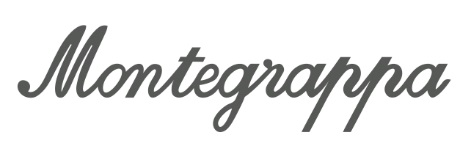 WINTER IS HEREAs the final season of Game of Thrones nears, an extravagant limited release from Italy’s leading name in luxury pens is turning fantasy into reality.  As the Night King and his fearsome army bear down on the kingdoms of Westeros, an Italian luxury brand is already choosing sides. ‘Winter is Here’ is the name of a set of lavish new writing instruments to premiere at Dubai’s MEFCC show (11-13 April) – the Middle East´s leading pop culture convention.Launched by Montegrappa in conjunction with HBO® for the long-awaited Game of Thrones Season 8 (airing from 14 April), Winter is Here is half pen, half objet d’art. The maker itself refers to its latest creation as “an orgy of precious metals and ice-blue apatite”. For those who like accessories to make a statement, few pens released this year are likely to make a louder pronouncement. Fans of the epic saga will need no more than a whisper to guess where the limited edition’s loyalties lie. As the name implies, the pens – available in sterling silver and 18k gold versions – pay homage to the mysterious forces from north of The Wall. Using the ancient jeweller’s art of lost wax casting, Montegrappa has brought the inhabitants of Always Winter to life in spectacular fashion.Three-dimensional effigies of the Night King and White Walker form a superstructure that encases the pen’s barrel. The pen cap sheltering the nib is a real masterpiece of design.The figure of Viserion wraps it completely and the dragon’s head with the tongue of ice coming out of his mouth acts as an innovative pocket clip. Enamelled, crystal blue flames encircle the base of the cap, while apatite semi-precious stones emulate the cold, mysterious eyes unique to beings of the North.After more than a century at the pinnacle of pen craft, Montegrappa has made a name for itself through extravagant, fanciful creations that transcend the norms – and often the pricing – of conventional luxury pens. Already in 2017, a limited edition named The Iron Throne created with HBO® replicated the swords of the seven kingdoms in minute detail, sparking delight in fan and collector forums. From his office beneath the snow-capped Dolomites in Bassano del Grappa, C.E.O. and Creative Director, Giuseppe Aquila, is excited to be accompanying the series as it enters its final chapter. “Montegrappa has a proud tradition of associating with powerful storytelling and figures of fantasy. A vivid imagination is a quality that most, if not all, Montegrappa owners share.” Available in limited numbers of 300 pieces in silver and only 7 pieces in gold, Winter is Here can be ordered at leading pen dealers and Montegrappa’s own physical and digital boutiquesAbout Montegrappa:Montegrappa has been manufacturing Italy’s finest pens in the same artisanal factory for more than a century. Combining luxurious materials, high craftsmanship and unrivalled writing pleasure, the independent maker’s quality and individualist flair make it a firm favourite of leaders, visionaries and connoisseurs.